The City School
North Nazimabad Boys Campus
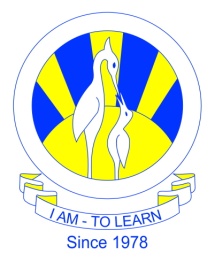 Date: 30-09-2016
Class: 9
Subject: Economics
Teacher: Arshi AqueelDo the Activity 3.5Revise the chapter Economic Systems